Project Charter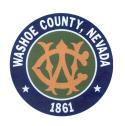 SharePoint 20XXGovernance PlanChange Management Plan and ImplementationTesting Plan and ImplementationGo Live and On-going Support Plan and ImplementationTraining Plan and Documentation of SharePoint Websites and Included Functionality such as Workflow, Forms, Document Libraries and Lists, etc.SharePoint 2013_Project Charter_v2.doc	Page 1 of 2	4/21/2014 4:37:42 PMSharePoint 2013_Project Charter_v2.doc	Page 2 of 2	4/21/2014 4:37:42 PMProjectSharePoint 20XX ImplementationSharePoint 20XX ImplementationCreated ByBelinda MencarelliBelinda MencarelliDateAugust 6, 20XXExecutive SponsorLaura SchmidtLaura SchmidtProject ChampionPaul BurrMissionThe mission of this project is to upgrade Washoe County from SharePoint 20XX to SharePoint 20XX inThe mission of this project is to upgrade Washoe County from SharePoint 20XX to SharePoint 20XX inThe mission of this project is to upgrade Washoe County from SharePoint 20XX to SharePoint 20XX inThe mission of this project is to upgrade Washoe County from SharePoint 20XX to SharePoint 20XX inThe mission of this project is to upgrade Washoe County from SharePoint 20XX to SharePoint 20XX in“Practical Problem to Solveorder to improve internal collaboration and communication, tool performance, governance, userorder to improve internal collaboration and communication, tool performance, governance, userorder to improve internal collaboration and communication, tool performance, governance, userorder to improve internal collaboration and communication, tool performance, governance, userorder to improve internal collaboration and communication, tool performance, governance, userand/or Opportunity toagility, and intranet web design and usage.agility, and intranet web design and usage.agility, and intranet web design and usage.agility, and intranet web design and usage.Gain”ProcessProject Scope:Project Scope:  This project addresses “internally facing” SharePoint sites only. There is currently another  This project addresses “internally facing” SharePoint sites only. There is currently another  This project addresses “internally facing” SharePoint sites only. There is currently another  This project addresses “internally facing” SharePoint sites only. There is currently another  This project addresses “internally facing” SharePoint sites only. There is currently anotherCounty project that will address constituent facing sites.County project that will address constituent facing sites.County project that will address constituent facing sites.  A SharePoint training plan will be developed and implemented as part of this project.  A SharePoint training plan will be developed and implemented as part of this project.  A SharePoint training plan will be developed and implemented as part of this project.  A SharePoint training plan will be developed and implemented as part of this project.  A SharePoint training plan will be developed and implemented as part of this project.  A governance plan will be developed that will seek to balance the need for the thoughtful  A governance plan will be developed that will seek to balance the need for the thoughtful  A governance plan will be developed that will seek to balance the need for the thoughtful  A governance plan will be developed that will seek to balance the need for the thoughtful  A governance plan will be developed that will seek to balance the need for the thoughtfulcentral TS oversight without hindering the agile use of the product.central TS oversight without hindering the agile use of the product.central TS oversight without hindering the agile use of the product.central TS oversight without hindering the agile use of the product.  A taxonomy will be adopted and used as the organizing principle for SharePoint  A taxonomy will be adopted and used as the organizing principle for SharePoint  A taxonomy will be adopted and used as the organizing principle for SharePoint  A taxonomy will be adopted and used as the organizing principle for SharePoint  A taxonomy will be adopted and used as the organizing principle for SharePointdeployment, management, and use.deployment, management, and use.deployment, management, and use.ObjectivesWashoe County has been using SharePoint 2003 (free version) as a collaboration environment. TheWashoe County has been using SharePoint 2003 (free version) as a collaboration environment. TheWashoe County has been using SharePoint 2003 (free version) as a collaboration environment. TheWashoe County has been using SharePoint 2003 (free version) as a collaboration environment. TheWashoe County has been using SharePoint 2003 (free version) as a collaboration environment. Thepent up demand for collaboration, coupled with the flexibility and power of the tool, resulted in rapidpent up demand for collaboration, coupled with the flexibility and power of the tool, resulted in rapidpent up demand for collaboration, coupled with the flexibility and power of the tool, resulted in rapidpent up demand for collaboration, coupled with the flexibility and power of the tool, resulted in rapidpent up demand for collaboration, coupled with the flexibility and power of the tool, resulted in rapidgrowth. The current system has outgrown its deployment and its management controls.growth. The current system has outgrown its deployment and its management controls.growth. The current system has outgrown its deployment and its management controls.growth. The current system has outgrown its deployment and its management controls.growth. The current system has outgrown its deployment and its management controls.Implementing SharePoint 2013 will result in:Implementing SharePoint 2013 will result in:Implementing SharePoint 2013 will result in:Implementing SharePoint 2013 will result in:  Improved collaboration and communication  Improved collaboration and communication  Improved collaboration and communication  Improved collaboration and communicationImproved performanceImproved governanceImproved user agilityImproved workflow capabilitiesImproved workflow capabilitiesImproved workflow capabilitiesIntranet web design  Ability for future customization/application development and integration with other  Ability for future customization/application development and integration with other  Ability for future customization/application development and integration with other  Ability for future customization/application development and integration with other  Ability for future customization/application development and integration with otherapplicationsDeliverablesProject PlanStakeholdersTechnology Services, Community Relations, all County departments (with varying degree)Project CharterSharePoint 20XXTeam Members withExecutive Sponsor – Laura Schmidt – sponsor the project across the County.Executive Sponsor – Laura Schmidt – sponsor the project across the County.Executive Sponsor – Laura Schmidt – sponsor the project across the County.Roles andProject Champion – Paul Burr – oversee project and champion project with departments.Project Champion – Paul Burr – oversee project and champion project with departments.Project Champion – Paul Burr – oversee project and champion project with departments.ResponsibilitiesProject Lead – Belinda Mencarelli – manage project on day-to-day basis.Project Lead – Belinda Mencarelli – manage project on day-to-day basis.Project Lead – Belinda Mencarelli – manage project on day-to-day basis.Project Lead – Belinda Mencarelli – manage project on day-to-day basis.Project Team:Project Team:Russ Hansen, Rick Morris, and Perry Higginbotham – System AdminRuss Hansen, Rick Morris, and Perry Higginbotham – System AdminBeth Todd – Senior Business Systems AnalystBeth Todd – Senior Business Systems AnalystKelly Mullin – eGov Information OfficerKelly Mullin – eGov Information OfficerVeronica Frankel – Organizational Development ManagerVeronica Frankel – Organizational Development ManagerDepartmental Users – lend subject matter expertise for data gathering, analysis, andDepartmental Users – lend subject matter expertise for data gathering, analysis, andDepartmental Users – lend subject matter expertise for data gathering, analysis, andrecommendations, testing, process expertise and content management.recommendations, testing, process expertise and content management.ResourcesCore team members will need to attend formal training.Core team members will need to attend formal training.Core team members will need to attend formal training.Core team members will need to attend formal training.AssumptionsNot all data will be migrated from the current SharePoint site.Not all data will be migrated from the current SharePoint site.TS and Finance will be the “pilots” for intranet site web development and forms/workflow.TS and Finance will be the “pilots” for intranet site web development and forms/workflow.TS and Finance will be the “pilots” for intranet site web development and forms/workflow.RisksPossible Risks Include:Possible Risks Include:Possible Risks Include:Possible Risks Include:Departmental bandwidth.Departmental bandwidth.Adversity to change.Adversity to change.BoundariesSome functionality within SharePoint 2013 may not available with Exchange 2010, which theSome functionality within SharePoint 2013 may not available with Exchange 2010, which theSome functionality within SharePoint 2013 may not available with Exchange 2010, which theCounty is currently using.County is currently using.No customized application development is in the scope of this project, although it will beNo customized application development is in the scope of this project, although it will beNo customized application development is in the scope of this project, although it will beaddressed in later phases and/or projects.addressed in later phases and/or projects.Communications andCommunication will be managed by the project lead and will leverage all County communicationCommunication will be managed by the project lead and will leverage all County communicationCommunication will be managed by the project lead and will leverage all County communicationCommunication will be managed by the project lead and will leverage all County communicationCommunication will be managed by the project lead and will leverage all County communicationChange Managementvehicles as needed to promote transparency and involvement.vehicles as needed to promote transparency and involvement.vehicles as needed to promote transparency and involvement.vehicles as needed to promote transparency and involvement.Additionally, this project will use the Department Head Meeting forum, when possible, to giveAdditionally, this project will use the Department Head Meeting forum, when possible, to giveAdditionally, this project will use the Department Head Meeting forum, when possible, to giveAdditionally, this project will use the Department Head Meeting forum, when possible, to giveAdditionally, this project will use the Department Head Meeting forum, when possible, to giveupdates, garner support, and have timely conversations about the project’s scope, progress, etc.updates, garner support, and have timely conversations about the project’s scope, progress, etc.updates, garner support, and have timely conversations about the project’s scope, progress, etc.updates, garner support, and have timely conversations about the project’s scope, progress, etc.updates, garner support, and have timely conversations about the project’s scope, progress, etc.On a more day-to-day, tactical basis, the project team would like to work with a point person in aOn a more day-to-day, tactical basis, the project team would like to work with a point person in aOn a more day-to-day, tactical basis, the project team would like to work with a point person in aOn a more day-to-day, tactical basis, the project team would like to work with a point person in aOn a more day-to-day, tactical basis, the project team would like to work with a point person in agiven department. For departments that have an IWG member, this would likely be the contactgiven department. For departments that have an IWG member, this would likely be the contactgiven department. For departments that have an IWG member, this would likely be the contactgiven department. For departments that have an IWG member, this would likely be the contactgiven department. For departments that have an IWG member, this would likely be the contactperson. For departments that do not have an IWG member, the department head will be asked toperson. For departments that do not have an IWG member, the department head will be asked toperson. For departments that do not have an IWG member, the department head will be asked toperson. For departments that do not have an IWG member, the department head will be asked toperson. For departments that do not have an IWG member, the department head will be asked toprovide a point person. However, the entire list will be validated by the department heads.provide a point person. However, the entire list will be validated by the department heads.provide a point person. However, the entire list will be validated by the department heads.provide a point person. However, the entire list will be validated by the department heads.provide a point person. However, the entire list will be validated by the department heads.Decision MakingImplementation team will be empowered to make decisions for the project. All significant decisionsImplementation team will be empowered to make decisions for the project. All significant decisionsImplementation team will be empowered to make decisions for the project. All significant decisionsImplementation team will be empowered to make decisions for the project. All significant decisionsImplementation team will be empowered to make decisions for the project. All significant decisionsProcessor disputes will be brought to the Executive Sponsor.or disputes will be brought to the Executive Sponsor.or disputes will be brought to the Executive Sponsor.or disputes will be brought to the Executive Sponsor.Schedule (High Level)Start Date: 06/18/13Start Date: 06/18/13Start Date: 06/18/13End Date: 01/27/14End Date: 01/27/14End Date: 01/27/14Major Milestones:Major Milestones:Major Milestones:Project Team IdentifiedProject Team Identified06/18/13Department Head and ITAC MeetingsDepartment Head and ITAC Meetings10/09/13Deliverable Check Points:Deliverable Check Points:Governance PlanNovember 2013Project PlanDecember 2013Testing PlanFebruary 2014Change Management PlanFebruary 2014  Training Plan and Documentation  Training Plan and DocumentationFebruary 2014  Go Live with Pilot Department - TS  Go Live with Pilot Department - TSMarch 2014